RAPORTreferitor la acţiunea tematică de control pentru verificarea respectării legislației în vigoare în unitățile sanitare private cu paturi și la acțiunea tematică de control privind gestionarea deșeurilor rezultate din activitățile medicale în unitățile sanitare private cu paturi    Având în vedere Planul naţional de acţiuni tematice de control în sănătate publică 2024 și ținând cont de atribuțiile Ministerului Sănătăţii privind controlul respectării prevederilor legislative în vigoare în ceea ce priveşte calitatea condiţiilor de acordare a servicilor de asistenţă medicală, Inspecția Sanitară de Stat a organizat şi coordonat , în perioada 03.01.2024 – 31.01.2024 acţiunea tematică de control pentru verificarea respectării legislației în vigoare în unitățile sanitare private cu paturi și  acțiunea tematică de control privind gestionarea deșeurilor rezultate din activitățile medicale în unitățile sanitare private cu paturi.Obiectivele acţiunilor de inspecție și control în unitățile sanitare private cu paturi pentru verificarea respectării legislației în vigoare l-a constituit verificarea:verificarea respectării prevederilor Ordinului MSP nr. 914/2006 pentru aprobarea normelor privind condiţiile pe care trebuie să le îndeplinească un spital în vederea obţinerii autorizaţiei sanitare de funcţionare, cu modificările și completările ulterioare;verificarea respectării prevederilor Ordinului MS nr.3473/2023 pentru stabilirea condiţiilor şi metodologiei privind avizarea înfiinţării spitalelor private, avizarea structurii organizatorice şi avizarea modificării acesteia, precum şi pentru stabilirea unor măsuri organizatorice în vederea aprobării/avizării structurii organizatorice a spitalelor publice şi a modificării acesteia;- verificarea respectării prevederilor Ordinului MS nr. 1500/2009 privind aprobarea Regulamentului de organizare şi funcţionare a secţiilor şi compartimentelor de anestezie şi terapie intensivă din unităţile sanitare, cu modificările și completările ulterioare;- verificarea respectării prevederilor Ordinului MS nr. 1030/2009 privind aprobarea procedurilor de reglementare sanitară pentru proiectele de amplasare, amenajare, construire şi pentru funcţionarea obiectivelor ce desfăşoară activităţi cu risc pentru starea de sănătate a populaţiei, cu modificările și completările ulterioare;verificarea respectării prevederilor Ordinului MS nr. 1101/2016 privind aprobarea Normelor de supraveghere, prevenire şi limitare a infecţiilor asociate asistenţei medicale în unităţile sanitare;- verificarea respectării prevederilor Ordinului MS nr. 1761/2021 pentru aprobarea Normelor tehnice privind curăţarea, dezinfecţia şi sterilizarea în unităţile sanitare publice şi private, evaluarea eficacităţii procedurilor de curăţenie şi dezinfecţie efectuate în cadrul acestora, procedurile recomandate pentru dezinfecţia mâinilor în funcţie de nivelul de risc, precum şi metodele de evaluare a derulării procesului de sterilizare şi controlul eficienţei acestuia, cu modificările și completările ulterioare ;- verificarea  respectării prevederilor Legii nr. 17/2023 pentru aprobarea Ordonanţei de urgenţă a Guvernului nr. 92/2021 privind regimul deşeurilor;- verificarea respectării prevederilor HG nr. 856/2002 privind evidenţa gestiunii deşeurilor şi pentru aprobarea listei cuprinzând deşeurile, inclusiv deşeurile periculoase, cu modificările şi completările ulterioare; verificarea respectării prevederilor HG nr. 1061/2008 privind transportul deşeurilor periculoase şi nepericuloase pe teritoriul României; verificarea respectării prevederilor Ordinului nr. 2829/2022 privind aprobarea Metodologiei de evaluare a autovehiculelor utilizate pentru transportul deşeurilor rezultate din activitatea medicală.- verificarea respectării prevederilor Ordinului MS nr. 1226/2012 pentru aprobarea Normelor tehnice privind gestionarea deşeurilor rezultate din activităţile medicale şi a Metodologiei de culegere a datelor pentru baza naţională de date privind deşeurile rezultate din activităţile medicale;- verificarea respectării prevederilor Ordinului MS nr. 1279/2012 referitor la respectarea condiţiilor de funcţionare şi monitorizare a echipamentelor de tratare prin decontaminare termică la temperaturi scăzute a deşeurilor medicale periculoase.Raport privind controlul respectării prevederilor legislative în vigoare în ceea ce priveşte calitatea condiţiilor de acordare a serviciilor de asistenţă medicalăÎn cadrul acțiunii de control, la nivel național, au fost verificate 167 unități sanitare private  cu paturi. Din cele 167 unități sanitare controlate, 161 dețin autorizație sanitară de funcționare fără program de conformare, 6 au autorizație sanitară de funcționare cu program de conformare	Pentru deficienţele constatate în cadrul acțiunii de control pentru verificarea unităților sanitare private cu paturi privind conformarea la legislația în vigoare au fost aplicate 145 de sancţiuni contravenţionale, din care:- 55 avertismente- 90 amenzi în valoare totală de 352000 lei.Principalele neconformități identificate de către inspectorii sanitari în unitățile sanitare verificate:	În ceea ce privește verificarea respectării prevederilor Ordinului MS nr. 914/2006 pentru aprobarea normelor privind condiţiile pe care trebuie să le îndeplinească un spital în vederea obţinerii autorizaţiei sanitare de funcţionare, cu modificările și completările ulterioare.Nerespectarea structurii funcționale menționată în Autorizația Sanitară de Funcționare în 10 unități sanitare (Arad – 1 unitate sanitară, Brăila– 1 unitate sanitară ,Cluj  – 1 unitate sanitară, Dolj – 1 unitate sanitară, Sibiu - 1 unitate sanitară, Suceava – 1 unitate sanitară, Vaslui - 1 unitate sanitare, București – 3 unități sanitare).Organizarea necorespunzătoare a structurii de spitalizare de zi, nerespectându-se prevederile art.40, în 2 unități sanitare (Botoșani– 1 unitate sanitară, Buzau - 1 unitate sanitară). Condiții igienico-sanitare necorespunzătoare în 15 unități sanitare (Bacău – 2 unitate sanitară,  Brăila – 1 unități sanitare, Călărași – 1 unitate sanitară, Constanța - 2 unităte sanitară, Prahova - 1  unitate sanitară, Iași – 1 unitate sanitară , Mureș – 2 unități sanitare, Neamț - 1 unitate sanitară, Prahova - 1 unitate sanitară,  București – 3 unități sanitare).Dotarea minimă obligatorie a saloanelor nu este conform prevederilor art. 7,  în 10 unități sanitare (Bacău – 2 unități sanitare, Bihor – 1 unitate sanitară, Dolj - 1 unitate sanitară, Giurgiu – 1 unitate sanitară, Olt – 1 unitate sanitară, Iași – 1 unitate sanitară, Ilfov – 1 unitate sanitară), Tulcea – 1 unitate sanitară, Vrancea – 1 unitate sanitară)Nerespectarea normelor de organizare și funcționare a blocurilor operatorii așa cum sunt prevăzute la Cap. II Blocul Operator, în 2 unități sanitare (Bacău – 1 unitate sanitară,Vâlcea – 1 unitate sanitară) .Nerespectarea obligativității de a păstra probe alimentare timp de 48 de ore la 1 temperatură de +4 grade C, în spaţii frigorifice special destinate acestui scop, nerespectându-se prevederile art. 37,lit.e), în 3 unități sanitare (Bacău – 1 unitate sanitară, Iași – 1 unitate sanitară, București – 1 unitate sanitară).În componenţa secţiilor nu sunt amenajate spaţii corespunzătoare pentru activităţile gospodăreşti, conform prevedreilor art. 12 din  anexa nr.3, în 15 unități sanitare (Bihor – 1 unitate sanitară, Brăila-  1 unitate sanitară,  Botoșani – 1 unitate sanitară,  Caraș Severin - 1 unitate sanitară, Calarași - 1 unitate sanitară , Consțanta - 2 unități sanitare, Dolj - 1 unitate sanitară, Mureș – 2 unități sanitare, Neamț - 1 unitate sanitară, Vâlcea – 2 unități sanitare, Timișoara - 1 unitate sanitară, București – 1 unitate sanitară)Nerespectarea normelor privind certificarea calității apei, în conformitate cu prevederile art.12, din anexa 4, în 6 unități sanitare (Bacău – 1 unitate sanitară, Bihor – 1 unitate sanitară, Botoșani - 1 unitate sanitară, Buzău - 1 unitate sanitară, Vrancea - 2 unități sanitare)Neasigurarea rezervei de apă de consum, nerespectându-se prevederile art.16, în 12 de unități sanitare (Alba – 1 unitate sanitară, Bacau – 1 unitate sanitară, Dolj – 1  unitate sanitară, Iași – 2 unități sanitare, Ilfov - 1 unitate sanitară, Sălaj - 1 unitate sanitară ,Vâlcea - 5 unități sanitare)Neasigurarea rezervei de apă de incendiu, nerespectându-se prevederile art.16, în 8 de unități sanitare (Alba – 1 unitate sanitară, Bacau – 1 unitate sanitară, Botoșani – 1 unitate sanitară, Iași – 1 unitate sanitară,  Vâlcea - 4 unități sanitare)În ceea ce privește verificarea respectării prevederilor Ordinului MS nr. 1101 /2016 pentru aprobarea Normelor de supraveghere, prevenire şi limitare a infecţiilor asociate asistenţei medicale în unităţile sanitare:Neîntocmirea planului propriu de activitate pentru supravegherea, prevenirea şi limitarea infecţiilor asociate asistenţei medicale de către 2 unități sanitare (Brăila - 1 unitate sanitară, Dolj - 1 unitate sanitară )Nerespectarea programului propriu de supraveghere, prevenire şi control al infecţiilor asociate asistenţei medicale de 5 unități sanitare (Botoșani- 1 unitate sanitară, Buzău - 1 unitate sanitară, Brăila - 1 unitate sanitară Caraș-Severin - 1 unitate sanitară, Mehedinți- 1 unitate sanitară)Neorganizarea Comitetului de prevenire a infecţiilor asociate asistenţei medicale în 2 unități sanitare (Botoșani - 1 unitate sanitară, Brăila - 1 unitate sanitară)Neasigurarea organizării şi funcţionarii compartimentului/serviciului de prevenire a infecţiilor asociate asistenţei medicale, în conformitate cu prevederile Anexei nr.1, în 2 unități sanitare  (Brăila - 1 unitate sanitară, București – 1 unitate sanitară).Neasigurarea componenței Serviciului/compartimentului de prevenire a infecţiilor asociate asistenţei medicale în conformitate cu prevederile Anexei nr.1 (Ilfov - 1 unitate sanitară).Nerespectarea Planului de autocontrol în 13 unități sanitare (Arad – 2 unități sanitare, Bacău – 1 unitate sanitară, Bihor – 1 unitate sanitară, Brăila- 1 unitate sanitară, Buzău- 5 unități sanitare, Caraș Severin – 1 unitate sanitară, Prahova - 1 unitate sanitară, Vrancea- 1 unitate sanitară).Neimplementarea activității de screening al pacienţilor în secţiile de terapie intensivă şi alte secţii cu risc pentru depistarea colonizărilor/infecţiilor cu germeni multiplurezistenţi, nerespectându-se prevederile Cap.II, pct.2, lit.e), în 5 unități sanitare (Brăila – 1 unitate sanitară, Dolj – 2 unități sanitare, Vâlcea- 1 unitate sanitară, București- 1 unitate sanitară).Nerespectarea precauţiunilor standard, conform prevederilor Anexei nr. 4 la Ordinul M.S. nr. 1101/2016, în 9 unități sanitare (Arad- 1 unitate sanitară, Botoșani- 1 unitate sanitară, Brașov – 1 unitate sanitară, Mehedinți – 1 unitate sanitară,  Mureș - 1 unitate sanitară, Prahova - 1 unitate sanitară, Sibiu - 1 unitate sanitară, București - 2 unități sanitare).Neconsemnarea diagnosticului de infecție asociată asistenței medicale (IAAM) în actele medicale, nerespectându-se prevederile lit. B.2 din Anexa 2, în 6 unități sanitare (Brăila – 1 unitate sanitară, Timiș – 1 unitate sanitară, București – 4 unități sanitare).Neimplementarea registrului electronic unic de monitorizare al IAAM, în conformitate cu prevederile, pct.I.1, din Anexa 2, în 10 unități sanitare (Bacău– 1 unitate sanitară, Botoșani – 1 unitate sanitară, Brăila – 2 unități sanitare, Buzău- 3 unități sanitare, Vâlcea - 3 unități sanitare).Neasigurarea circuitelor funcţionale corespunzătoare/nerespectarea acestora în 8 unități sanitare (Bacău– 1 unitate sanitară, Botoșani – 1 unitate sanitară, Constanța – 2 unități sanitare, Mureș - 1 unitate sanitară,  Vaslui - 1 unitate sanitară, București – 2 unități sanitară).	În ceea ce privește verificarea respectării prevederilor Ordinului MS nr. 1761/2021 pentru aprobarea Normelor tehnice privind curăţarea, dezinfecţia şi sterilizarea în unităţile sanitare publice şi private, evaluarea eficacităţii procedurilor de curăţenie şi dezinfecţie efectuate în cadrul acestora, procedurile recomandate pentru dezinfecţia mâinilor în funcţie de nivelul de risc, precum şi metodele de evaluare a derulării procesului de sterilizare şi controlul eficienţei acestuia, cu modificările și completările ulterioare:Nemonitorizarea eficacităţii procedurilor de curățenie și dezinfecție, prin utilizarea metodelor calitative (observaționale sau utilizarea de teste rapide), nerespectându-se prevederile art.4 din Anexa nr.2, în 4 unități sanitare (Bacău- 2 unități sanitare, Botoșani – 1 unitate sanitară,  Suceava -1 unitate sanitară).Nerespectarea instrucțiunilor de utilizare, în ceea ce privesc concentrațiile și timpii de utilizare specificați/specificate de producătorii produselor dezinfectante, nerespectându-se prevederile art.19, alin. (2) în 3 unități sanitare (Mureș – 1 unitate sanitară, Suceava – 1 unitate sanitară, Vaslui – 1 unitate sanitară).Neasigurarea trasabilității instrumentarului /dispozitivelor medicale supuse sterilizării, nerespectându-se prevederile art.53, în 3 unități sanitare (Bacău – 1 unitate sanitară, Bihor – 1 unitate sanitară, Olt – 1 unitate sanitară).Neefectuarea trimestrială cu laboratorul direcţiilor de sănătate publică judeţene, pentru intercomparare, a unui set de analize medicale din toate tipurile de probe recoltate la nivelul unităţii sanitare, nerespectându-se prevederile art.4, alin.(5), în 14 unități sanitare ( Arad – 1 unitate sanitară, Bihor-  3 unități sanitare, Brăila – 1 unitate sanitară, Călărași – 1 unitate sanitară, Iași – 2 unități sanitare, Prahova – 3 unități sanitare, Satu-Mare – 1 unitate sanitară, Vrancea – 2 unități sanitare).Neefectuarea controlului eficienței sterilizării, nerespectându-se prevederile art. 57, în 9 unități sanitare ( Arad – 1 unitate sanitară, Bacău – 2 unități sanitare, Bihor– 1 unitate sanitară, Buzău – 1 unitate sanitară, Olt – 1 unitate sanitară, Vaslui  – 1 unitate sanitară, București - 2 unități sanitare).Neefectuarea verificării aparaturii de sterilizare, în conformitate cu normele în vigoare, nerespectându-se prevederile art. 60, Cap.IV din Anexa nr.1, în 5 unități sanitare (Alba – 1 unitate sanitară, Bacău– 1 unitate sanitară, Buzău - 1 unitate sanitară, Dolj - 1 unitate sanitară, Vaslui – 1 unitate sanitară).Existența produselor biocide, materialelor sanitare şi articolelor de unică folosinţă, a medicamentelor cu termene de valabilitate expirat, în 22 unități sanitare (Arad - 1 unitate sanitară, Bacău - 3 unități sanitare, Brăila - 1 unitate sanitară, Constanța - 2 unități sanitare, Dolj - 3 unități sanitare, Prahova – 1 unitate sanitară, Sibiu - 1 unitate sanitară, Suceava - 1 unitate sanitară, București- 9 unități sanitare).Situația IAAM-urilor în unitățile sanitare private cu paturi ce au fost controlate in cadrul acestei acțiuni tematiceDin situația centralizatoare a rapoartelor transmise de către inspectorii sanitari din cadrul direcțiilor de sănătate publică privind infecțiile asociate asistenței medicale (IAAM), rezultă faptul că în perioada ianuarie 2023 - decembrie 2023, la nivelul celor 167 unități sanitare verificate, au fost înregistrate 499 infecții asociate asistenței medicale.	Analizând numărul declarat de IAAM în anul 2023 raportat la  numărul de pacienți externați din cele 167 spitale controlate, s-au constat următoarele:-incidenta IAAM la nivel național este de 0.0008% pentru cele 167 de unități sanitare private cu paturi controlate.-analiza IAAM a fost efectuată pe numărul de 167 unități sanitare private cu paturi  (controlate) nu pe numărul total al acestora, fiind raportate un număr de 220 unități sanitare private catagrafiate la nivel național. Distribuția IAAM – urilorÎn diagrama de mai sus este prezentat numărul cazurilor de IAAM ce au fost raportate pe parcursul anului 2023 în unitățile private cu paturi. Acestea sunt reprezentate prin linii de diferite culori si sunt imparțite în două mari categorii (virale și bacteriene) în funcție de agentul patogen ce a produs infecția.Din analiza acestei diagrame se poate observa o diferenta în ceea ce privește numarul de IAAM provocate de agenți virali în luna Ianuarie a anului 2023, mai precis 59 de cazuri raportate, o mare parte dintre acestea fiind provocate de virusul SARS CoV 2.În ceea ce privește situația IAAM-urilor provocate de agenți bacterieni  aceasta urmează un curs ascendent în prima jumatate a anului pană în luna Iunie unde sunt raportate un numară total de 44 IAAM, urmat de o panta descendentă pana în luna Decembrie unde au fost raportate 17 IAAM-uri provocate de agenți patogeni bacterieni.  Situația IAAM-urilor raportate în unitățile sanitare private controlate în anul 2023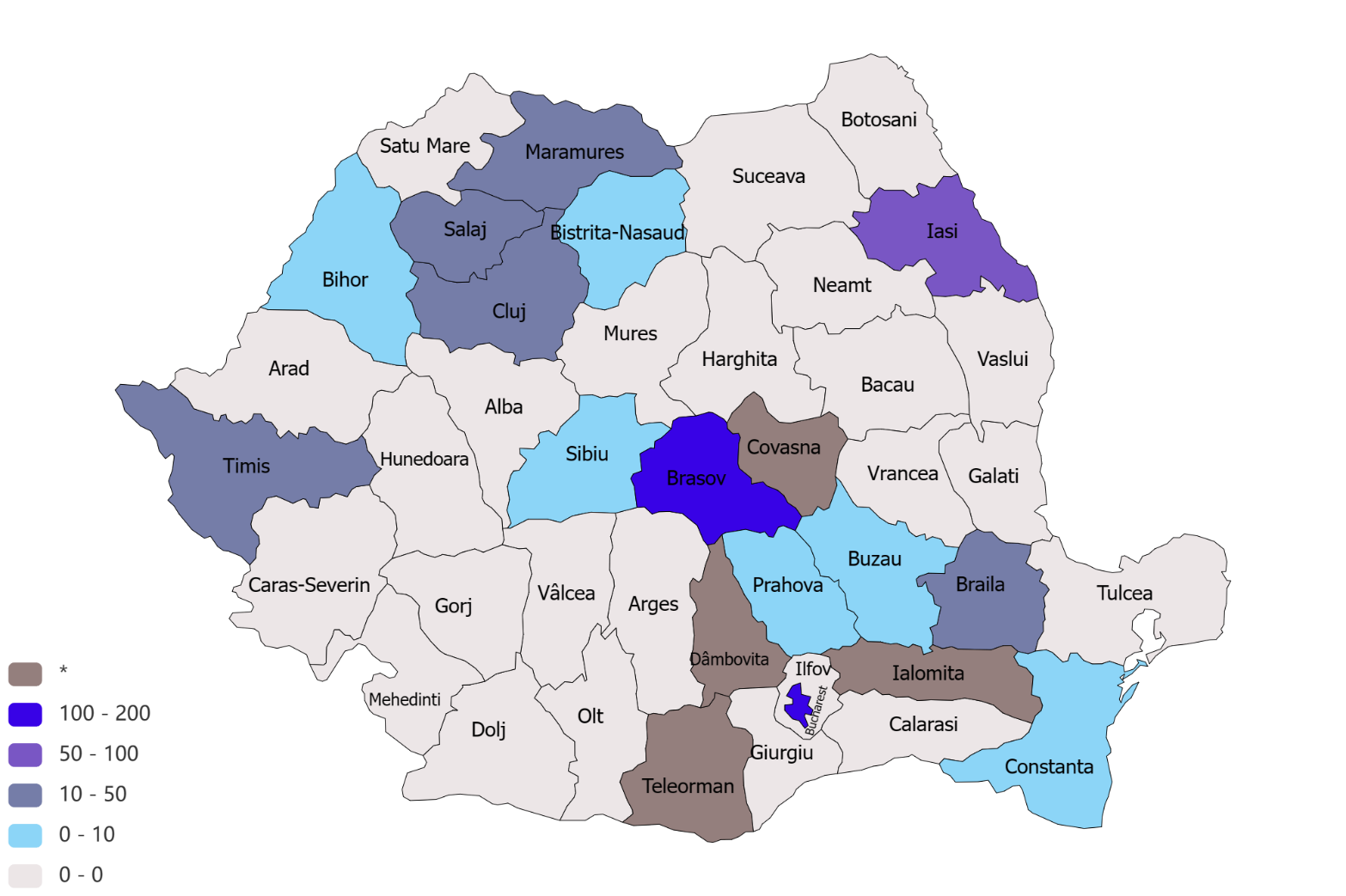 * Județe în care nu funcționează unități sanitare private cu paturi Din sitația mai sus prezentată se disting unitățile sanitare private din Municipiul București (158) urmate de cele din Județele Brașov (120) și Iași (57) cu IAAM-uri raportate, la polul opus sunt unitățile din județele marcate în culoarea gri unde nu au fost raportate IAAM-uri pe parcursul anului 2023. Numărul de IAAM –uri pe tipurile de infecții din secțiile de ATI:Numărul de IAAM –uri pe tipurile de infecții din secțiile de Chirurgie:Numărul de IAAM –uri pe tipurile de infecții din secțiile de Oncologie:Numărul de IAAM –uri pe tipurile de infecții din secțiile de Secții Medicale:Numărul de IAAM –uri pe tipurile de infecții din secțiile de Îngrijiri Paliative:Numărul de IAAM–uri pe tipurile de infecții din secțiile de Recuperare Medicală:Raport privind gestionarea deșeurilor rezultate din activitatea medicalăAcțiunea de inspecție și control s-a realizat la unitățile sanitare private cu paturi.Controlul s-a efectuat în conformitate cu prevederile Ordinului nr. 824/2006 pentru aprobarea Normelor privind organizarea şi funcţionarea Inspecţiei Sanitare de Stat, cu modificările și completările ulterioare și a vizat în principal verificarea respectării prevederilor legale în vigoare privind ambalarea și stocarea temporară a deșeurilor, evidența cantităților de deșeuri generate, transportul deșeurilor, tratarea și eliminarea deșeurilor, instruirea, formarea și responsabilitățile personalului din cadrul unităților sanitare, dotarea, funcționarea și monitorizarea echipamentelor proprii de decontaminare termică la temperaturi scăzute. Pe parcursul desfășurării acțiunii de control, inspectorii sanitari au verificat respectarea următoarelor prevederi legislative: OU nr. 92/2021 privind regimul deşeurilor, cu modificările și completările ulterioare; HG nr. 856/2002 privind evidenţa gestiunii deşeurilor şi pentru aprobarea listei cuprinzând deşeurile, inclusiv deşeurile periculoase, cu modificările şi completările ulterioare; HG nr. 1061/2008 privind transportul deşeurilor periculoase şi nepericuloase pe teritoriul României; HG nr. 857/2011 privind stabilirea şi sancţionarea contravenţiilor la normele din domeniul sănătăţii publice, cu modificările și completările ulterioare; Ordinul MS nr. 1226/2012 în ceea ce priveşte respectarea normelor tehnice privind gestionarea deşeurilor rezultate din activităţi medicale (colectarea, ambalarea, stocarea temporară, transportul, tratarea şi eliminarea deşeurilor) şi evidenţa cantităţilor de deşeuri generate de unităţile sanitare; Ordinul MS nr. 1279/2012 referitor la respectarea condiţiilor de funcţionare şi monitorizare a echipamentelor de tratare prin decontaminare termică la temperaturi scăzute a deşeurilor medicale periculoase.	La nivel național, inspectorii sanitari au verificat 167 unități sanitare private cu paturi în ceea ce privește respectarea prevederilor legate de gestionarea deșeurilor rezultate din activitatea medicală.Pentru deficienţele constatate în cadrul controalelor privind modul de gestionare a deșeurilor rezultate din activitatea medicală au fost aplicate următoarele sancţiuni contravenţionale:- 21 avertismente- 14 amenzi în valoare totală de 41.400 lei.Inspectorii sanitari au identificat la unitățile sanitare următoarele neconformități privind modului de gestionare a deșeurilor rezultate din activitatea medicală:lipsă consilier pe probleme de siguranţă (două unități sanitare din Alba, două unități sanitare din Dolj);nerespectarea condițiilor de depozitare temporară a deșeurilor provenite din activitatea medical (o unitate sanitară din Argeș);nerespectarea duratei stocării temporare a deșeurilor medicale infecțioase în incinta unității sanitare (o unitate sanitară din Bacău);durata stocării temporare a deşeurilor medicale infecţioase, depășește intervalul de 48 ore (două unități sanitare din Bacău);absenţa evidenţelor de gestionare a deşeurilor provenite din activităţile medicale la nivelul unităţii medicale şi al celor care asigură transportul, tratarea şi incinerarea acestora (o unitate sanitară din Bacău);nerespectarea duratei de stocare în unitate a deșeurilor medicale rezultate din activitatea medical (o unitate sanitară din Bihor);nerespectarea planului intern de gestionare a deșeurilor (o unitate sanitară din Bihor);nerespectarea managementului deseurilor rezultate din activitatea medicala (o unitate sanitară din Brașov);deficiențele privind evidența gestionării deșeurilor medicale (o unitate sanitară din Brăila);neasigurarea gestionării corecte a deșeurilor rezultate din activitatea medicală (două unități sanitare din Brăila);raportare incorectă de către coordonatorul  activității de protecție a sănătății în relație cu mediul (o unitate sanitară din Brăila);spațiul de stocare temporară a deșeurilor provenite din activitatea medical nu respectă prevederile Ordinului MS nr. 1226/2012 (o unitate din Caraș Severin);existenţa medicamentelor cu termen de valabilitate expirat (o unitate sanitară din Dolj);spaţiul destinat depozitării temporare deşeurilor nu este prevăzut cu ventilaţie corespunzătoare (două unități sanitare din Dolj);neavizarea planului propriu de gestionare a deşeurilor medicale (o unitate sanitară din Dolj);neîntocmirea raportului pentru mărfuri periculoase (trei unități sanitare din Dolj);păstrarea necorespunzătoare a deşeurilor medicale pentru o perioadă care depăşeşte 7 zile (o unitate sanitară din Dolj, o unitate sanitară din Vaslui);lipsă dovadă grosime sac (o unitate sanitară din Dolj);neidentificarea sacilor cu deşeuri infecţioase, depozitaţi temporar în spaţiul special destinat (o unitate sanitară din Dolj);existenţa medicamentelor cu termen de valabilitate expirat (două unități sanitare din Dolj);neetichetarea corespunzătoare a recipientelor destinate colectării deşeurilor rezultate din activitatea medicală (o unitate sanitară din Dolj, o unitate sanitară din Vrancea);în fişele de post ale personalului medical nu sunt menţionate atribuţiile conform Ordinului MS nr. 1226/2012 ( o unitate saniatară din Dolj);lipsa raport anual privind gestionarea deşeurilor rezultate din activitatea medicală (o unitate sanitară din Dolj);coordonatorul activităţii de protecţie a sănătăţii în relaţie cu mediu nu deţine certificarea INSP (o unitate sanitară din Dolj);nerespectarea modului de colectare, pe categorii, şi depozitare a deşeurilor rezultate din activitatea medicală (o unitate sanitară din Dolj);coordonatorul activităţii de protecţie a sănătăţii în relaţie cu mediu nu deţine instruire şi certificare INSP (o unitate sanitară din Dolj);în aparatul frigorific destinat păstrării temporare a deșeurilor medicale infecțioase s-au găsit recipienți care nu sunt inscripționați corespunzător: nu sunt notate informațiile privind tipul deșeului colectat, data începerii utilizării recipientului, unitatea sanitară care a folosit recipientul, persoana responsabilă cu manipularea lor, data umplerii definitive (o unitate sanitară din Hunedoara);neinscripționarea corespunzătoare a cutiilor în care se colectează deşeurile rezultate din activitatea medicală (o unitate sanitară din Prahova);necolectarea în ambalaje corespunzătoare a deșeurilor rezultate în urma administrării tratamentelor cu citostatice și citotoxice (o unitate sanitară din Sibiu);nerespectarea condițiilor de depozitare temporară adeșeurilor medicale (o unitate sanitară din Suceava);nesupravegherea activității de gestionare a deseurilor rezultate din activitatea medicală (o unitate sanitară din Vrancea);neetichetarea corespunzătoare a recipienților de colectare și eliminare a deșeurilor rezultate din activitatea medical (o unitate sanitară din Vrancea).La nivel național inspectorii sanitari nu au identificat în unitățile sanitare private cu paturi echipamente de tratare prin decontaminare termică a deșeurilor rezultate din activitatea medicală în unitățile sanitare. 